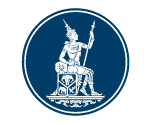 ชุดข้อมูล Forward Point(DATA FILE DOCUMENT) Document information		Revision historyTable of Content1.	Document Overview	42.	Data File Summary	53.	Data File: Data Elements	64.	Appendix A: Data Type	8Document OverviewThis document provides information on the Data files to be submitted to the Bank of Thailand (BOT). The Data Files will be based on Excel format, and will be electronically submitted to BOT via Data Acquisition.Data File SummaryData File: Data Elements รายงานประกอบด้วย 2 ส่วนAppendix A: Data TypeVersion numberReleased DateSummary of changesRevision 
marks 1.022 June 2018First versionData File Subject AreaData File Subject AreaABBRGranularityFrequency1รายงานข้อมูล Forward PointDF_FWPรายวันภายใน 9:30 – 9:45 น. ของทุกวันทำการData File : Frequency :Granularity :Template Sheet  :Data File : Frequency :Granularity :Template Sheet  :ชุดข้อมูล Forward Point (DF_FWP)รายวันภายใน 9:30 – 9:45 น. ของทุกวันทำการInformationชุดข้อมูล Forward Point (DF_FWP)รายวันภายใน 9:30 – 9:45 น. ของทุกวันทำการInformationชุดข้อมูล Forward Point (DF_FWP)รายวันภายใน 9:30 – 9:45 น. ของทุกวันทำการInformationชุดข้อมูล Forward Point (DF_FWP)รายวันภายใน 9:30 – 9:45 น. ของทุกวันทำการInformationData ElementData TypeData TypeDescriptionMOชื่อธนาคารTextTextชื่อธนาคารผู้ส่งข้อมูลXรหัสสถาบันการเงินFI CodeFI CodeรหัสสถาบันการเงินXURL ที่ให้บริการ forwardTextTextURL ที่ให้บริการ forward ของธนาคารX Data File : Frequency :Granularity :Template Sheet  :ชุดข้อมูล Forward Point (DF_FWP)รายวันภายใน 9:30 – 9:45 น. ของทุกวันทำการDataชุดข้อมูล Forward Point (DF_FWP)รายวันภายใน 9:30 – 9:45 น. ของทุกวันทำการDataชุดข้อมูล Forward Point (DF_FWP)รายวันภายใน 9:30 – 9:45 น. ของทุกวันทำการDataชุดข้อมูล Forward Point (DF_FWP)รายวันภายใน 9:30 – 9:45 น. ของทุกวันทำการDataData ElementData TypeDescriptionMOธนาคารFI Codeรหัสสถาบันการเงินของผู้รายงานXวันที่Dateวันที่ของชุดข้อมูล  (วัน เดือน ปี ของข้อมูลที่รายงาน)XสกุลเงินClassificationสกุลเงินที่ทำธุรกรรมXอายุสัญญาNumberอายุสัญญาที่ทำธุรกรรม XForward Point ด้านธนาคารซื้อ (ผู้ส่งออกขายเงินตราต่างประเทศล่วงหน้า) วันก่อนหน้า AmountForward Point ของวันก่อนหน้า ด้านธนาคารซื้อ (ผู้ส่งออกขายเงินตราต่างประเทศล่วงหน้า) มีหน่วยเป็นสตางค์XForward Point ด้านธนาคารซื้อ (ผู้ส่งออกขายเงินตราต่างประเทศล่วงหน้า) วันปัจจุบันAmountForward Point ด้านธนาคารซื้อ (ผู้ส่งออกขายเงินตราต่างประเทศล่วงหน้า) ในช่วงเวลา 9.00-9.15 น. ของวันปัจจุบัน มีหน่วยเป็นสตางค์Xยืนยันราคากรณีเกิน Threshold ด้านธนาคารซื้อ (ผู้ส่งออกขายเงินตราต่างประเทศล่วงหน้า)Textยืนยัน Forward Point ด้านธนาคารซื้อ (ผู้ส่งออกขายเงินตราต่างประเทศล่วงหน้า) กรณีที่ Forward Point วันก่อนหน้า มีค่ามากหรือน้อยกว่า Forward Point วันปัจจุบัน เกิน Threshold ที่กำหนดไว้ในแต่ละอายุสัญญาXForward Point ด้านธนาคารขาย (ผู้นำเข้าซื้อเงินตราต่างประเทศล่วงหน้า) วันก่อนหน้า AmountForward Point ของวันก่อนหน้า ด้านธนาคารขาย (ผู้นำเข้าซื้อเงินตราต่างประเทศล่วงหน้า) มีหน่วยเป็นสตางค์XForward Point ด้านธนาคารขาย (ผู้นำเข้าซื้อเงินตราต่างประเทศล่วงหน้า) วันปัจจุบันAmountForward Point ด้านธนาคารขาย (ผู้นำเข้าซื้อเงินตราต่างประเทศล่วงหน้า) ในช่วงเวลา 9.00-9.15 น. ของวันปัจจุบัน มีหน่วยเป็นสตางค์Xยืนยันราคากรณีเกิน Threshold ด้านธนาคารขาย (ผู้นำเข้าซื้อเงินตราต่างประเทศล่วงหน้า)Textยืนยัน Forward Point ด้านธนาคารขาย (ผู้นำเข้าซื้อเงินตราต่างประเทศล่วงหน้า) กรณีที่ Forward Point วันก่อนหน้า มีค่ามากหรือน้อยกว่า Forward Point วันปัจจุบัน เกิน Threshold ที่กำหนดไว้ในแต่ละอายุสัญญาXData Type NameData TypeFormatRemarkSampleFI CodeChar (3) ‘002’DateChar (10)YYYY-MM-DDA.D. year'2002-09-11'ClassificationVarchar (200)AAAA'XXX111'Amount Number (5,2)Amount Amount 0.99